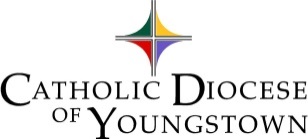 Office of Faith Formation and Lay Ecclesial MinistryDirectory for CatechesisAPPLICATION FORM FOR TUITION ASSISTANCE FOR COLLEGE COURSESI.	COMPLETED BY PARTICIPANTParticipant Name 							 Phone (H) 												   	(W) 												   	(C) 			Address 														Street					City		ZipParish 								 City 					Primary Ministry 											College Degree(s) 						 College/University 					      						 College/University 			COURSE FOR ASSISTANCE 							 Dates 								Title of Course		 Undergraduate Credit at 					      College/University		 Graduate Credit at 						      College/UniversityAddress of College/University													  Street					City			ZipCost per credit 			 Number of credits 			 Total cost 		Participant’s signature to verify agreement to pay balance of the tuition cost.II. 	COMPLETED BY PASTORPastor Name 												Parish 								 City 					Pastor’s signature to verify employment at parish, and agreement to assist with tuition costs.III.	COMPLETED BY DIOCESAN OFFICETuition Assistance Granted Date 									Notations 												(Signature)									   			 Diocesan Director of Faith Formation and Lay Ecclesial Ministry